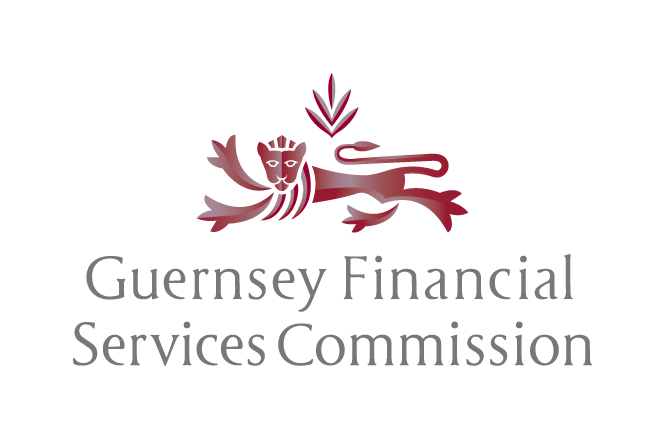 APPLICATION BY AN ADMINISTRATOR/MANAGER/CUSTODIAN IN RESPECT OF A NON-GUERNSEY SCHEMEName of non-Guernsey scheme
Confirmation by the licensee appointed as the administrator/manager/custodianI confirm that the scheme is a non-Guernsey scheme as defined in the Licensees (Conduct of Business) (Non-Guernsey Schemes) Rules 1994.I confirm that no other licensee carries on or intends to carry on the restricted activities described in rule 2.01 of the Licensees (Conduct of Business) (Non-Guernsey Schemes) Rules 1994 in connection with the non-Guernsey scheme.Documentation submittedIn support of the application the following documentation is enclosed with this form:the Scheme Particulars/Prospectus/Offering Document, or equivalent, of the non-Guernsey scheme;a copy of the agreement, or latest draft agreement relating to the proposed administration/management/custody to be provided by the licensee to the non-Guernsey scheme;details of any regulatory approval given by, or applied for from, the authorities in the country or territory in which the non-Guernsey scheme is, or is to be, incorporated or established; and the prescribed fee (preferably by BACS: see our website for current fees) to:Bank: HSBC Guernsey Branch, Account Name: Guernsey Financial Services Commission, Sort Code: 40-22-25, Account No.: 91460722, Payment Ref.: “Application Name” Signed                                                                                     DateName and position  Institution   (Proposed administrator/manager/custodian) Address  TelephoneDocument Disclosure Checklist – Non Guernsey SchemeThe Commission would expect the following matters to be disclosed in any scheme particulars/prospectus/offering document, or equivalent.if the scheme is a company, state the full name , date and place of birth of all directorsPage refOfficial UseName of schemeDomicile of schemeThe managerThe trustee/custodianThe investment adviserThe administratorThe registrarThe auditorThe constitution and objectives of the schemeInvestment policy and restrictions (including borrowing and investment restrictions)The characteristics of units/shares/interests in the schemeValuation of property, charges and distributionsThe issue and redemption or repurchase of units/shares/interests in the schemeReports and AccountsMeetings of holdersTermination of the SchemeRisk Warningsregistered address of the scheme:  THE SCHEME’S REGULATORY STATUS:what is the legal form of the scheme?       domicile of the scheme:       if an umbrella fund, pcc, icc or structure of limited partnerships (or equivalent), name all initial classes, cells or limited partnerships which the scheme will contain.  a structure diagram should be appended.promoter of the scheme:      registered address:      telephone number:      website:      give details of promoter’s current registration with any regulatory boDY TOGETHER WITH A COPY OF ITS LATEST AUDITED FINANCIAL STATEMENTS AND (IF THESE ARE MORE THAN SIX MONTHS OLD) ITS LATEST MANAGEMENT ACCOUNTS:namedate of birthplace of birthgive brief details of the investment objectives and policy of the scheme (i.e. growth/income etc.) give the generic description of the investment strategy of the scheme (e.g. equities, money market, hedge, venture capital or mezzanine finance) in what classes of assets will the scheme primarily invest? please give main sectors and / or geographical regions in which the scheme will invest: